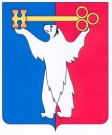 АДМИНИСТРАЦИЯ ГОРОДА НОРИЛЬСКАКРАСНОЯРСКОГО КРАЯПОСТАНОВЛЕНИЕ12.08.2019 	                г. Норильск 	                     № 353О внесении изменений в постановление Администрации города Норильска от 16.05.2019 № 187 «Об организации временной занятости учащейся молодежи муниципального образования город Норильск в возрасте от 14 до 18 лет в летний период 2019 года»В связи с организацией дополнительных временных рабочих мест для трудоустройства несовершеннолетних участников трудовых отрядов школьников в летний период 2019 года, ПОСТАНОВЛЯЮ:Внести в постановление Администрации города Норильска от 16.05.2019 № 187 «Об организации временной занятости учащейся молодежи муниципального образования город Норильск в возрасте от 14 до 18 лет в летний период 2019 года» (далее – Постановление) следующие изменения:1.1. Приложение № 2 к Постановлению дополнить строкой 7 следующего содержания:«».1.2. В строке «Всего» приложения № 2 к Постановлению цифры «55» заменить цифрами «60».2.	Разместить настоящее постановление на официальном сайте муниципального образования город Норильск. Глава города Норильска 							         Р.В. Ахметчин7.ООО «ЮГАС»5